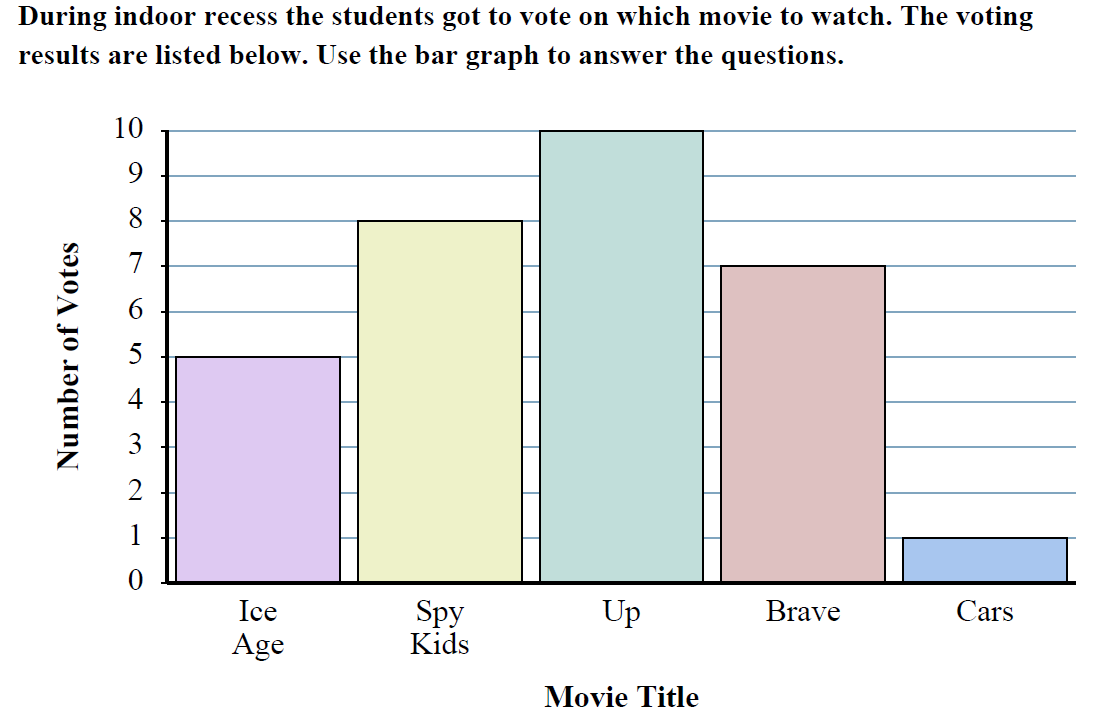  How many voted for Ice Age?Did more people vote for Ice Age or Up?Did fewer students vote for Cars or Brave?Which movie received exactly 10 votes?What is the difference between the number students who voted for Brave and Spy Kids?How many students voted for Up and Brave?Which movie received the most votes?Which movie received the fewest votes?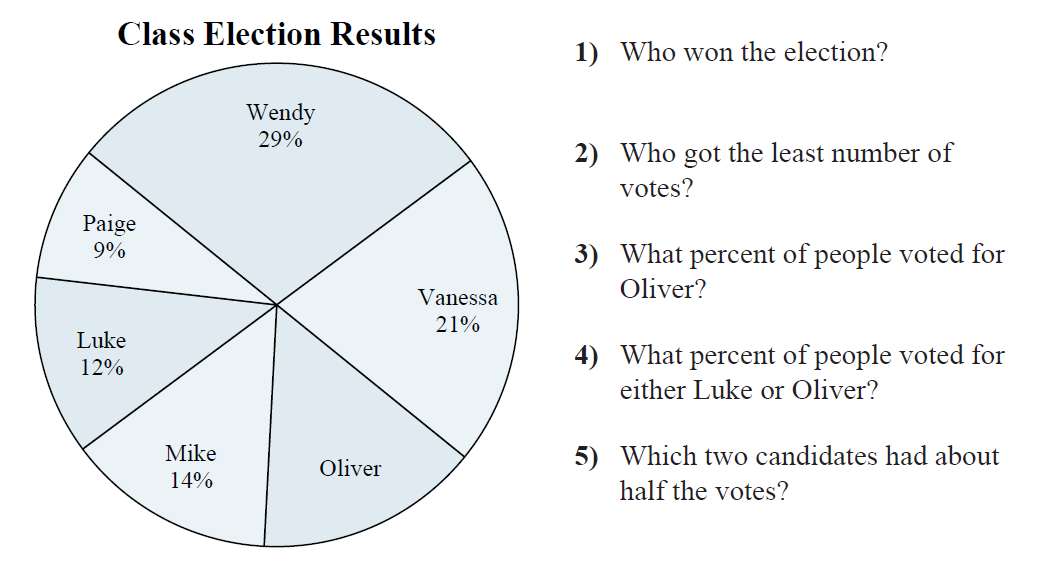 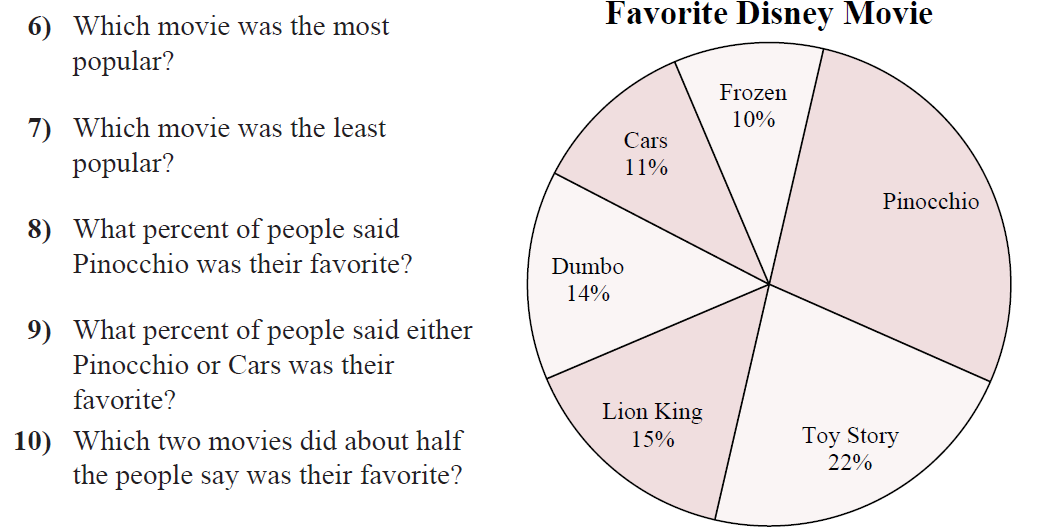 In the  Statistical Abstract of the United States, we find these data on the marital status of adult American women as of 2007:How many women were not married in 2007?Make a bar graph to show the distribution of marital status.Can you create a pie chart from the data?  If so, make a pie chart for the data.Is it true that girls perform better than boys in the study of languages and so-called soft sciences?  Here are several AP subjects and the percent of exams taken by female candidates in 2007:Why can we NOT use a pie chart to display this data?Make a bar graph of the data (order the bars smallest to largest) Do these data answer the question about whether girls perform better in these subject areas?The following table summarizes the percent of each group who said they “Always” or “Sometimes” use cell phones while driving:Can you use a pie chart to display this data?  If yes, the do it.  If no, then explain.Make a bar graph of the data.States sell lots of lottery tickets.  The following table shows where the money comes from.  Make a bar graph and a pie graph displaying the data.Marital StatusCount (thousands)Never Married25,262Married65,128Widowed11,208Divorced13,210Total114,807English Language/Comp63%French Language70%Spanish Language64%Psychology65%Generation YGeneration XBaby BoomersMatures86%79%76%48%GameSales (millions of $$)Instant Games29,736Three-digit games5,586Four-digit games3,499Lotto10,014Other3,579Total52,414